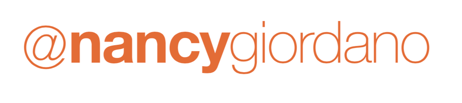 __________________________________________________________________Nancy GiordanoStrategic Futurist | Global Keynote Speaker – Play Big Inc Transformation Strategist – Kungfu AI Founder | Producer – Femme Futurists Society + Career Fair For the FutureAdvisor – Retail Tomorrow + Future Frontiers + Center for Partnership Systems Champion – Holochain + Holo.hostShort bio Described as endlessly optimistic, Nancy is a strategic futurist, global keynote speaker, corporate strategist and gatherer with a drive to help enterprise organizations and visionary leaders transform to meet the escalating expectations ahead. Recognized as one of the top female futurists, Nancy's expertise and experiences ranges from A.I. to frozen foods to reinventing the internet, and all her projects have a key common denominator:  transitioning away from the extractive operating systems and outdated business thinking that no longer hold up... to create the more sustainable, inclusive and dynamic solutions the future demands.The world’s first TEDx licensee, a Singularity University lecturer, frequent SXSW (“south by southwest”) contributor, creator of the “Career Fair For the Future” for college + high school students, and recent co-founder of Femme Futurists Society (a growing collection of interviews with leading futurists around the world), Nancy advises leaders on the organizational structures and new mindsets necessary to effectively harness the significant technology innovations heading our way and ensure a safe and thriving future for us all. Medium bio: Described as endlessly optimistic, Nancy is a strategic futurist, global keynote speaker, corporate strategist and gatherer with a drive to help enterprise organizations and visionary leaders transform to meet the escalating expectations ahead. Recognized as one of the top female futurists, Nancy's expertise and experiences ranges from A.I. to frozen foods to reinventing the internet, and is focused on creating a sustainable and equitable “better next”. With an early career at three of the top global advertising agencies and 15 year founder of her own strategic inspiration company, Play Big Inc, Nancy has a rich history of advising and learning with both iconic companies (Nestle, The Coca Cola Company, Sprint) and horizon-technology start-ups (Holochain)... helping them transition to the new economy of collaboration, contribution and trust.  The world’s first TEDx licensee, a Singularity University lecturer, creator of the first “Career Fair For the Future” for college + high school students, and recent co-founder of Femme Futurists Society (a growing collection of interviews with leading futurists around the world), Nancy has joined forces with Kungfu AI to advance the organizational structures and new approaches necessary to effectively harness the significant technology innovations heading our way… and ensure a safe and thriving future for us all. Nancy is currently completing her first book, titled Leadering, which defines and encourages the dynamic, inclusive and audacious mindset leaders must cultivate in order to build a future we all want. Long bio: Described as endlessly optimistic, Nancy is a strategic futurist with a drive to help enterprise organizations and visionary leaders transform to meet the escalating expectations ahead. Recognized as one of the world’s top female futurists, she has spent her career building, shaping and evolving a portfolio of $50 billion worth of major global brands.  With growing conviction of what will (and needs to) shift, executives value her unique abilities to sense and synthesize the terrain ahead and guide those ready to build more relevant and sustainable solutions. With a career at three of the top global advertising agencies and as founder of her own strategic inspiration company, Play Big Inc, Nancy has a rich history of advising and learning with some of the top companies in the world, including Nestle, Brinker International, The Coca Cola Company, Sprint and Acumen. In 2015 she took a leap to help shape a company of the future: artificial intelligence start-up, Lucid, later went on to build a leadership summit designed to encourage c-suite execs to explore seven of the most disruptive emergent technologies for business, and last year Nancy joined Austin-based artificial services company, Kungfu AI, to help visionary enterprise leaders harness and sharpen their 21st Century business acumen via custom designed AI applications.

A 10 year TEDx curator (and world’s first licensee), Nancy is a Singularity University guest lecturer, frequent panelist at South by Southwest (SXSW), creator of the first Career Fair For the Future event for college + high school student and recent co-founder of Femme Futurists Society (a growing collection of interviews with leading futurists around the world) and remains an active strategist. For the past two years, she has been on the board of retail trade association GMDC, on the advisory council for both Retail Tomorrow and Future Frontiers, co-designed + produce a fintech conference to strengthen community banking, and is helping champion two brands poised to weave a more human, distributed internet: Holochain + Holo hosting. A techno-optimist Nancy is committed to advancing societal structures and new mindsets necessary to effectively harness the significant technology innovations heading our way… and ensure a safe and thriving future for us all. 